INTERNATIONAL CONFERENCE ON NEW ACHIEVEMENTS IN SCIENCE, TECHNOLOGY AND ARTS - ICNA-STA4th - 5th May 2023University of Prishtina “Hasan Prishtina”Prishtinë, KosovaIntroduction Within the framework of the project “Enhancing Research Culture in Higher Education in Kosovo (ResearchCult)”, supported by Erasmus +, with funds from the European Union, the University of Prishtina “Hasan Prishtina” is organizing the “International Conference on New Achievements in Science, Technology and Arts” – ICNA-STA”. The conference is co-organized with a number of local and international universities and higher education institutions. It intends to bring together the international and Kosovan academic staff, researchers, students, businesses and other local and international stakeholders aiming to share their scientific experiences, best practices and steer up cooperation in related fields.In addition, the conference attempts to create a friendly environment where multinational research community arrays from different fields can use interdisciplinary and innovative approaches to link the research with economic development. Through plenary sessions, oral and poster presentations, the participants will have the possibility to exchange opinions, introduce ideas and practical knowledge, which will be an opportunity, especially for young colleagues.On behalf of the Organizing and Scientific Committees of the Conference, it is our great pleasure to invite all professors, researchers and scholars to attend the “International Conference on New Achievements in Science, Technology and Arts” – ICNA-STA”, which will take place from 4th – 5th May 2023, in Prishtina, Kosova. Format of the event: The two-day event will consist of: plenary sessions thematic sessionsposter presentationsThe conference is anticipated to be held through the physical presence. The language of the conference will be English.The Scope of the ICNA-STA ConferenceThe conference is organized as a multidisciplinary international conference, in the following scientific disciplines but not limited to, thus enabling wide participation of researchers.1. Natural & Environmental Sciences1.1. Environmental analysis, sustainability and development 1.2. Applied ecology1.3. Air pollution, water, soil and waste management1.4. Socioeconomics & environmental management 1.5. Applied chemistry/physics Agricultural Production and Food SafetyAgricultural productionFood quality and safetyBiotechnology and food technologyPlant pathology Horticulture Veterinary sciences3. Medical/Health Sciences3.1. Medical sciences3.2. Health sciences3.3. Nutrition sciences3.4. Pharmaceutical studies3.5. Dental studies3.6. Other medical studies4. Education Sciences4.1. Adult and continuing education 4.2. E-learning 4.3. Early childhood education 4.4. Primary and secondary education4.5. Curriculum development 4.6. Educational psychology4.7. Reforms in education4.8. Inclusion in education5. Economics, Finance, Management and MarketingChanging business worldFinance  in the digital areaRisk managementHuman resource management Leadership challenges and opportunities Future proofing business and career Tourism Development. Sustainable Tourism DevelopmentInformation technology and communicationCommunications modelDigitalization and data communications and processing Computer-communication networksInformation and communication technology Technology & EngineeringApplied technological sciences Architecture and engineering Energy Modeling and simulation of mechatronic systems Materials and mechanical engineeringSocial Sciences and Human RightsPsychological and behavioral studiesDevelopmental psychologySocial work and welfare statesPolitical and public administration sciencesInternational relations, European studiesEthnology and Anthropology Legal studiesHuman rigs and gender issuesMarriage, family and educationCulture, Arts, Public Sphere and CommunicationMigration and DiasporaEthnic Relations, Nationalism, Human RightsStereotypes and prejudices: xenophobia & racism9. Philological Sciences and Arts9.1. Linguistic studies9.2. Culture and Literature studies 9.3. Innovation in Language Teaching9.4. Philosophy of art 10. Intellectual Property Protection in the Metaverse and AI10.1. Protecting IP in virtual reality10.2. AI and IP Law10.3. Blockchain and IP Protection10.4. IP in the gaming industry10.5. AI-generated content and IP rights10.6. Smart contracts and IP protection10.7. Ethical considerations in IP protection for AI and virtual reality10.8. Data privacy and IP in the metaverse10.9. International IP laws and the metaverseParticipantsORGANIZING COMMITTEEChair of the ConferenceAvni Hajdari, University of Prishtina “Hasan Prishtina” Co-Chairs of the ConferenceBujar Gallopeni, International Business College MitrovicaSefer Avdiaj, University of Prishtina “Hasan Prishtina”MembersSCIENTIFIC COMMITTEEKeynote speakersProf. Bruno S. Sergi, Harvard University, USA and University of Messina, Italy Prof. Andrew Collins, University of Oslo, NorwayTECHNICAL SECRETARIAT:Fitim Seferi, University of Prishtina “Hasan PrishtinaBlerta Dibrani, University of Prishtina “Hasan PrishtinaHajrullah Hajrullahu, University of Prishtina “Hasan PrishtinaFlamur Abazaj, International Business College MitrovicaDamir Gashi, International Business College MitrovicaSponsorship ResearchCult Erasmus + ProjectCEEPUS program https://www.ceepus.info/ Important datesFirs call: 15/12/ 2022Abstract submission: 15/02/2023 Notification of acceptance of abstract: within 15 days from the submission date Poster presentation submission: 15/03/2023Final registration on the conference (for oral presentation and poster presentation): 15/03/2023Conference “Enhancing Research Culture in Higher Education in Kosovo (ResearchCult)”: 4-5/05/2023ContactsFor abstract and poster presentation submission, and registration through website of conference: https://researchcult.net/conference/icna-sta-scientific-conference-2023   Email: conference.researchcult@uni-pr.edu  Phone: +383 38 247 069 ex. 103Address: University of Prishtina “Hasan Prishtina” Str. George Bush, no. 31, Prishtinë KosovëOrganizing partners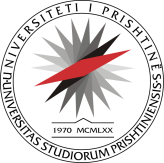 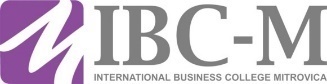 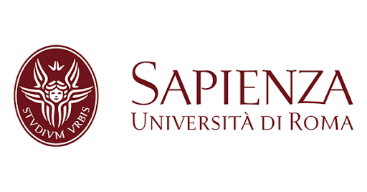 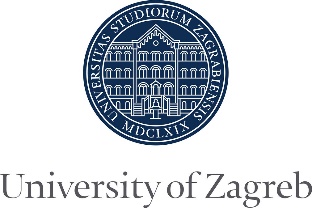 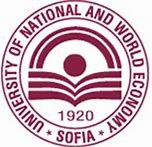 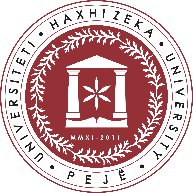 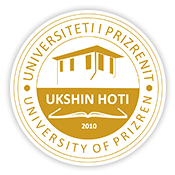 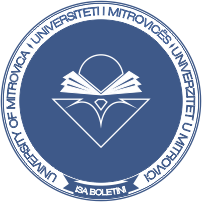 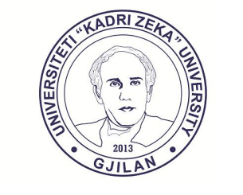 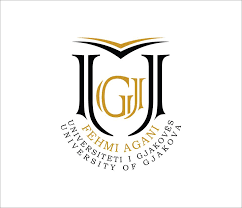 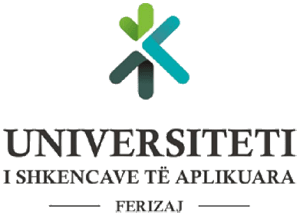 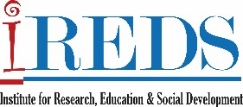 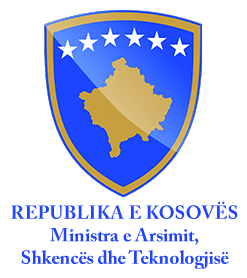 Names and Surname Institution Adelina Rakaj University of Prizren “Ukshin Hoti”Aferdita Berisha ShaqiriUniversity of Prishtina “Hasan PrishtinaAgron BajraktariUniversity of Applied Sciences FerizajAgron HajdariInternational Business College MitrovicaAlma Shehu Lokaj University of Peja “Haxhi Zeka”Argjira Juniku-ShkololliUniversity of Prishtina “Hasan Prishtina”Arta Basha Jakupi;University of Prishtina “Hasan Prishtina”Avni Berisha,University of Prishtina “Hasan Prishtina”Bekim SejdiuUniversity of Prishtina “Hasan PrishtinaBesim GollopeniUniversity of Mitrovica “Isa Boletini”Bujar PiraUniversity of Applied Sciences FerizajDavor LjubasUniversity of ZagrebDhuartë Hyseni;University of Prishtina “Hasan Prishtina”Driton Sylqa University of Peja “Haxhi Zeka”Dukagjin LekaUniversity Kadri Zeka GjilanErcan Canhasi University of Prizren “Ukshin Hoti”Florent BunjakuUniversity of Prishtina “Hasan Prishtina Hasim RushitiUniversity of Prishtina “Hasan Prishtina”Iliya KerezievUniversity of National and World EconomyIrena Žmak University of Zagreb Izer Maksuti University of Prizren “Ukshin Hoti”Jehona ShkodraUniversity of Prishtina “Hasan Prishtina”Luljeta Plakolli-KasumiUniversity of Prishtina “Hasan Prishtina”Milote Sadiku University of Prishtina “Hasan Prishtina”Mirsade OsmaniUniversity “Isa Boletini” in Mitrovica Monika SabevaUniversity of National and World EconomyNol Krasniqi University of Prizren “Ukshin Hoti”Rrahim SejdiuUniversity of Applied Sciences FerizajShaban BuzaUniversity of Prishtina “Hasan PrishtinaShemsi Morina University of Prizren “Ukshin Hoti”Suada Ajdarpasic University of Peja “Haxhi Zeka”Suada Dzogovic University of Peja “Haxhi Zeka”Theranda Beqiri University of Peja “Haxhi Zeka”Vjosa Hajdari University of Peja “Haxhi Zeka”Vlora Berisha University of Peja “Haxhi Zeka”Xhevdet ThaqiUniversity Kadri Zeka GjilanZijadin GuriUniversity of Prishtina “Hasan Prishtina”Zirije Hasani University of Prizren “Ukshin Hoti”Names and Surname Institution Afrim GjelajUniversity of Prishtina “Hasan PrishtinaAgon KokaUniversity of Gjakova “Fehmi Agani”Albana MilaimiUniversity of Prizren “Ukshin Hoti”Alma Shehu LokajUniversity of Peja “Haxhi Zeka”Alush Musaj University “Isa Boletini” in MitrovicaAntigona UkehaxhajUniversity of Gjakova “Fehmi Agani”Arben Haziri, University of Prishtina “Hasan PrishtinaArbnor PajazitiUniversity of Prishtina “Hasan PrishtinaArdrit GashiUniversity of Prishtina “Hasan Prishtina”Armand KrasniqiUniversity of Peja “Haxhi Zeka”Armend ShabaniUniversity of Prishtina “Hasan PrishtinaArmond DaciUniversity of Prishtina “Hasan PrishtinaArta XhambaziUniversity of Prishtina “Hasan PrishtinaAvdullah AlijaUniversity of Prishtina “Hasan PrishtinaBardh RugovaUniversity of Prishtina “Hasan PrishtinaBardhok BashotaUniversity of Prishtina “Hasan PrishtinaBardhyl DautiState University of Tetova  Bashkim NurbojaUniversity of Peja “Haxhi Zeka”Behxhet GaxhiqiUniversity of Gjakova “Fehmi Agani”Behxhet MustafaUniversity of Prishtina “Hasan Prishtina”Behxhet ShalaUniversity “Isa Boletini” in MitrovicaBesim GollopeniUniversity “Isa Boletini” in MitrovicaBesim Halilajdhe University of Prishtina “Hasan PrishtinaBesnik Krasniqi,University of Prishtina “Hasan PrishtinaBujar PiraUniversity of Applied Sciences Ferizaj Dafina BytyqiUniversity of Prishtina “Hasan PrishtinaDiana KopevaUniversity of National and World EconomyEda Vula University of Prishtina “Hasan PrishtinaElsa VulaUniversity of Gjakova “Fehmi Agani”Ekrem GjokajInternational Business College MitrovicaEmin NezirajUniversity of Peja “Haxhi Zeka”Fadil MamutiState University of Tetova  Fakije Zejnullahu University of Applied Sciences FerizajFatmir Mehmeti University of Prizren “Ukshin Hoti”Faton HoxhaUniversity of Gjakova “Fehmi Agani”Ferdi KamberiUniversity of Gjakova “Fehmi Agani”Fiorenza DeriuSapienza University of RomeFisnik MorinaUniversity of Peja “Haxhi Zeka”Flamur SalihuUniversity of Applied Sciences FerizajFlorim GallopeniIREDS InstituteFlorina Jerliu,University of Prishtina “Hasan PrishtinaFlorinda ImeriState University of Tetova  Gabrijela VelickovicInternational Business College MitrovicaGentiana MuhaxheriUniversity of Gjakova “Fehmi Agani”Hëna Maloku dhe University of Prishtina “Hasan PrishtinaIlir GllarevaUniversity of Prishtina “Hasan PrishtinaIlirjana Islami University of Prishtina “Hasan PrishtinaJelena DjokicInternational Business College MitrovicaJelena StanojevicInternational Business College MitrovicaKurtesh SherifiUniversity of Prishtina “Hasan PrishtinaKushtrim Braha University of Prizren “Ukshin Hoti”Laura KusariUniversity of Prishtina “Hasan PrishtinaLidija ĆurkovićUniversity of Zagreb Lulzim MillakuUniversity of Prishtina “Hasan PrishtinaLulzim ZeneliUniversity of Gjakova “Fehmi Agani”Majlinda GjelajUniversity of Prishtina “Hasan PrishtinaMaria PenevaUniversity of National and World EconomyMedina BrahaInternational Business College MitrovicaMelinda MulaUniversity of Gjakova “Fehmi Agani”Mentor AlishaniUniversity of Prishtina “Hasan PrishtinaMersiha Kalac KacamakovicUniversity of Peja “Haxhi Zeka”Mihone Kerolli MustafaInternational Business College MitrovicaMimoza Hyseni Spahija University of Peja “Haxhi Zeka”Naim Baftiu University of Prizren “Ukshin Hoti”Naser Kabashi University of Prishtina “Hasan PrishtinaNazli TyfekciUniversity of Gjakova “Fehmi Agani”Nina DeliuSapienza University of RomeQamil Kabashi, University of Prishtina “Hasan PrishtinaQerkin BerishaUniversity of Prishtina “Hasan Prishtina"Raffaella GalloSapienza University of RomeRine LimaniUniversity of Prishtina “Hasan PrishtinaRomana Matanovac-Vuckovic University of ZagrebRrahim Sejdiu University of Applied Sciences FerizajRrahman PaçariziUniversity of Prishtina “Hasan PrishtinaRreze GecajUniversity of Prishtina “Hasan PrishtinaSahmedin SaliState University of Tetova  Shefki Shterbani University of Prizren “Ukshin Hoti”Sheruze Osmani-BallazhiState University of TetovaTeuta AbrashiUniversity of Prishtina “Hasan PrishtinaTeuta Jashari Kajtazi University of Prishtina “Hasan PrishtinaValentin Toçi,University of Prishtina “Hasan PrishtinaVehbi MiftariUniversity of Peja “Haxhi Zeka”Vera KopsajSapienza University of RomeVisar Morina;University of Prishtina “Hasan Prishtina Vjollca Dibra University of Prizren “Ukshin Hoti”Vjollca KrasniqiUniversity of Prishtina “Hasan PrishtinaZamira ShatriUniversity of Gjakova “Fehmi Agani”Zana LimaniUniversity of Prishtina “Hasan PrishtinaZeqir HashaniUniversity of Gjakova “Fehmi Agani”